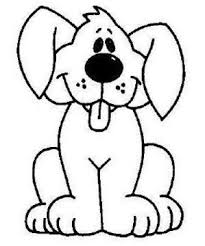 dd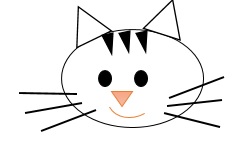 